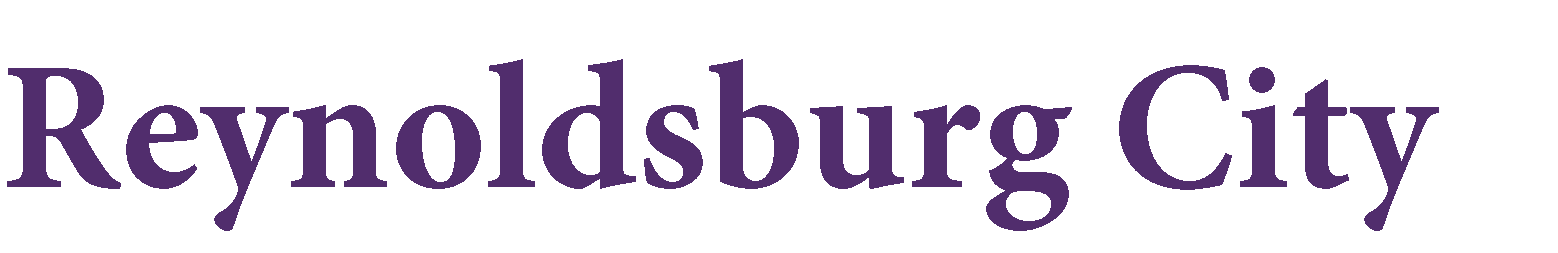 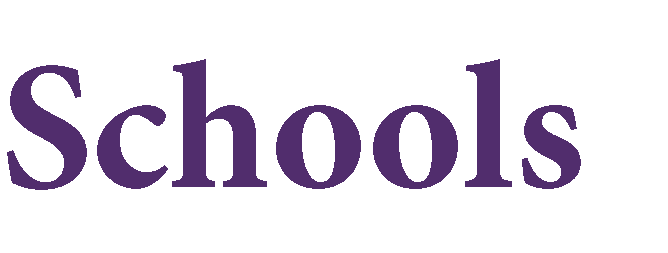 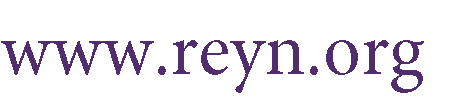 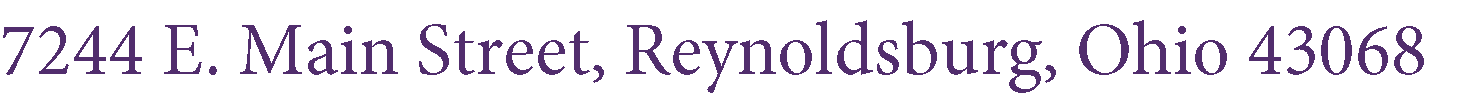 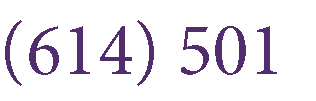 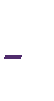 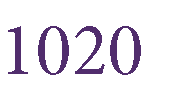 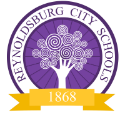 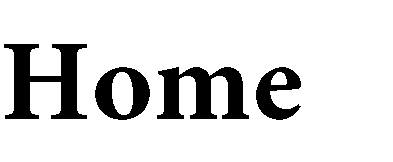 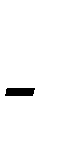 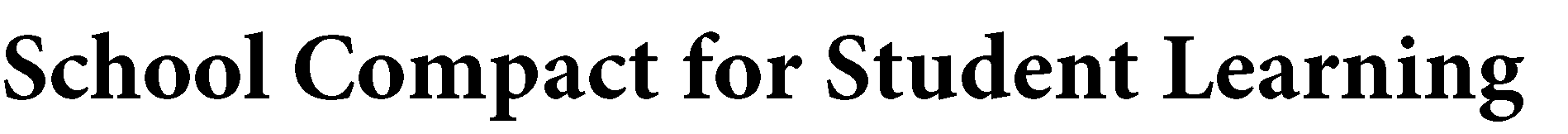 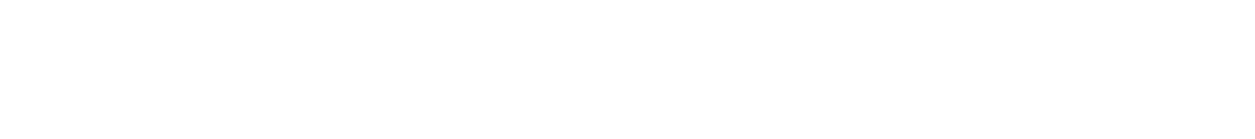 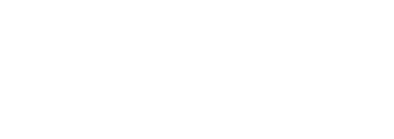 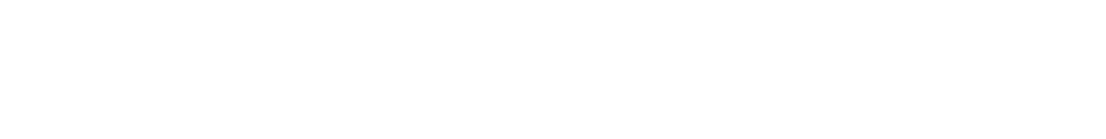 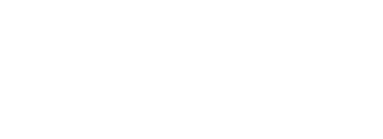 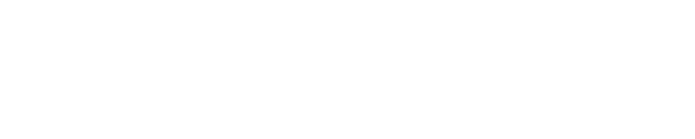 The Reynoldsburg City Schools learning community of teachers, support staff, administrators, and families have written this compact to outline how we share responsibility for student learning and academic achievement. This compact describes how the school and families will build a partnership that will help children achieve Reynoldsburg City Schools’ and Ohio’s high standards.Our School’s Responsibilities Provide high-quality curriculum and instruction in a supportive and effective learning environment that enables children to meet the State’s student learning standards by providing targeted academic and behavioral supports, ensuring a safe and comfortable learning environment, regularly monitoring progress, and providing enrichment activities to enhance and support higher-level learning. Hold parent-teacher conferences twice per year during which time this compact will be discussed as it relates to the individual child’s achievement. Provide parents with frequent reports on their child’s progress, including interim reports and quarterly report cards. Provide parents reasonable access to staff, including but not limited to regular communication via phone and voicemail, e-mail, written notes in the child’s agenda or folder, and parent-teacher conferences. Provide parents opportunities to support their child’s education and the education of all students by participating in school and district activities and events or by volunteering for the school or district. ** Reynoldsburg City Schools requires that all school volunteers who have individual contact with students be fingerprinted and complete a background check. This is done free of charge by the District. Ensure that my child attends school regularly and arrives on time and ready to learn.  Encourage my child’s efforts by praising progress and achievement. Read to, and with, my child often. Read and sign student agendas daily. Establish a consistent time and place for my child to study and complete homework. Help my child compete homework to the best of his or her ability by encouraging the best possible work, helping to understand directions, and notifying the teacher if my child has difficulty completing assignments. Attend my child’s parent-teacher conferences and other meetings pertaining to my child.  Participate, as appropriate, in decisions relating to my child’s education. Monitor and limit the amount of time watching television and programs watched by my child, time spent playing video games, and time spent on the internet or on other electronic devices. Participate in our school activities to the greatest extent possible, such as attending parent-teacher organization meetings, volunteering as a tutor/mentor, assisting in the school, volunteering at school events and activities, advocating for our children, attending school events, or participating on District committees or advisory groups. Attend school regularly and be on time and ready to learn. Follow school rules, be a good example to others, and be accountable for my actions.  Show respect to, and cooperation with, all adults at the school. Participate in school lessons and activities, and ask for help when I need to.  Read every day outside of school time. Give to my parent / guardian all notices and information received by me from my school every day.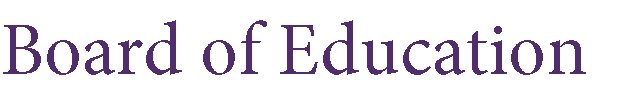 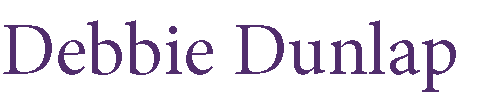 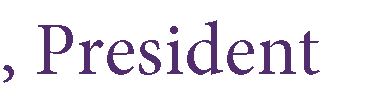 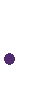 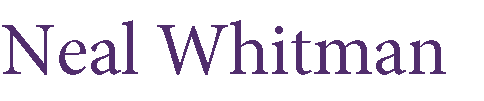 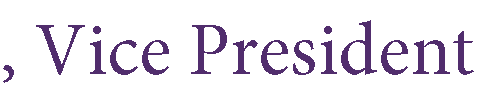 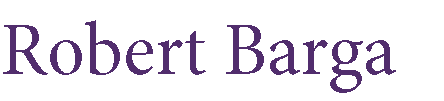 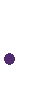 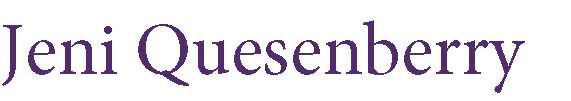 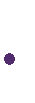 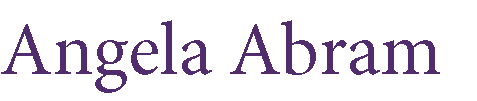 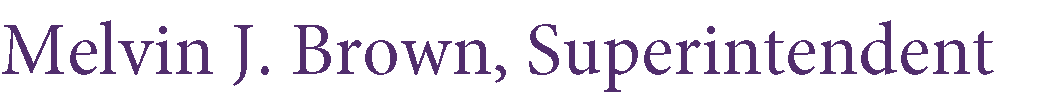 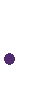 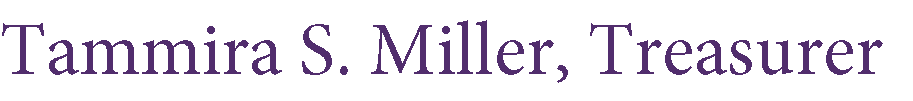 